Erasmus+ Programme
Key Action 1 
– Mobility for learners and staff – 
Higher Education Student and Staff Mobility

Inter-institutional agreement
Erasmus+2018-2019
between programme countries
for 
STAFF MOBILITY FOR TRAINING
(concerns only the Erasmus+ Staff Mobility for Training between Higher Education Institutions)The institutions named below agree to cooperate for the exchange of staff – STAFF MOBILITY FOR TRAINING - in the context of the Erasmus+ programme. They commit to respect the quality requirements of the Erasmus Charter for Higher Education in all aspects related to the organisation and management of the mobility. A.	Information about higher education institutionsB.	Mobility numbers per academic year[Paragraph to be added, if the agreement is signed for more than one academic year: The partners commit to amend the table below in case of changes in the mobility data by no later than the end of January in the preceding academic year.]C.	SIGNATURES OF THE INSTITUTIONS (legal representatives)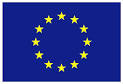 Official name of the institution: - in National language
- in National language 
   with Latin characters only
- in English (and department, where relevant)Erasmus code
and
Erasmus Charter for Higher Education (ECHE) No.Contact details(email, phone)Uniwersytet Śląski w Katowicach(Uniwersytet Slaski w Katowicach)University of Silesia in KatowicePL KATOWIC0146641-EPP-1-2014-1-PL-EPPKA3-ECHEErasmus Office, Department of International Relations 
ul. Bankowa 12, 40-007 KATOWICE, Polandwww.us.edu.pl, www.erasmus.us.edu.pl, erasmus@us.edu.pl  
Fax/phone:  +48 32 359 11 78 FROM[Erasmus code of the sending institution]TO[Erasmus code of the receiving institution]Number of staff mobility periodsStaff Mobility for TrainingPL KATOWIC01To be agreed by both institutionsPL KATOWIC01To be agreed by both institutionsInstitution [Erasmus code]Name, functionDateSignature(and stamp – optional)Seal
PL KATOWIC01Jarosław Gąsior Institutional Coordinator Erasmus+ KA1HEUniversity of Silesia in Katowice